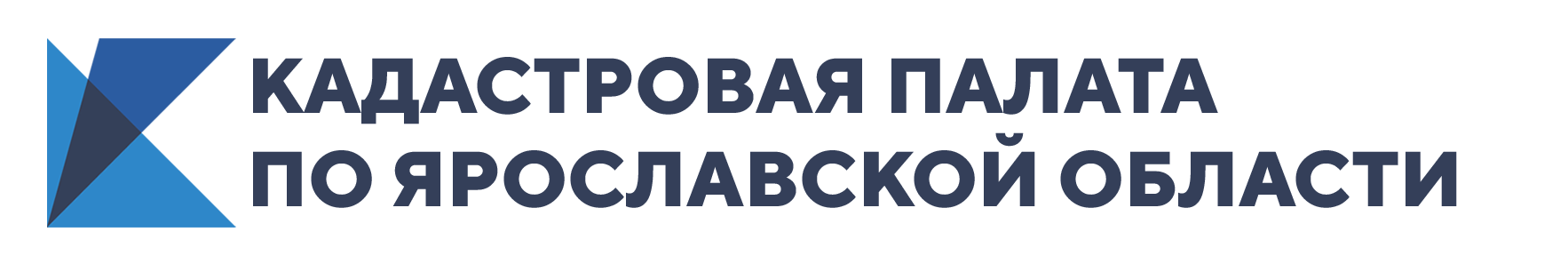 Кадастровая палата рассказала, какие сведения о недвижимости являются общедоступнымиЯрославская кадастровая палата пояснила, какие сведения государственного реестра об объектах недвижимости и их правообладателях являются общедоступными и как их можно получить.Любой гражданин или организация могут обратиться за информацией о любой недвижимости в Кадастровую палату и получить общедоступные сведения. Несмотря на то, что сведения именуются «общедоступными», они предоставляются за плату.«На сегодняшний день Законом предусмотрена возможность получения открытой информации об объектах недвижимости по запросам любых лиц. Это сведения о принадлежности конкретного объекта недвижимости, о его характеристиках и обременениях, о том, сколько раз этот объект был предметом сделок», – отмечает директор кадастровой палаты по Ярославской области Татьяна Сухова.Помимо общедоступной информации в реестре недвижимости хранятся сведения, получить которые могут только собственники, правоохранительные органы или суд. К закрытой информации относятся сведения:о дате получения органом регистрации прав заявления о государственном кадастровом учете и (или) государственной регистрации прав и прилагаемых к нему документов;о содержании правоустанавливающих документов;обобщенные сведения о правах отдельного лица на имеющиеся или имевшиеся у него объекты недвижимости;сведения в виде копии документа, на основании которого сведения внесены в Единый государственный реестр недвижимости;сведения о признании правообладателя недееспособным или ограниченно дееспособным.Информация из госреестра недвижимости предоставляется в виде выписки. С 2017 года это единственный документ, являющийся источником достоверных и объективных сведений, подтверждающий право собственности на объект недвижимости.В различных жизненных ситуациях выписки из реестра недвижимости используются для подтверждения права собственности при проведении сделок с недвижимостью, при открытии наследства, с целью оспаривания сделок в судебном порядке, для определения налоговых обязательств, для использования объекта в качестве залога и прочее. Общедоступные сведения содержатся: в выписке из ЕГРН об основных характеристиках и зарегистрированных правах на объект недвижимости;в выписке из ЕГРН об объекте недвижимости;в выписке о зарегистрированных договорах участия в долевом строительстве;в выписке из ЕГРН о переходе прав на объект недвижимости;в выписке из ЕГРН о кадастровой стоимости объекта недвижимости;в выписке о зоне с особыми условиями использования территорий, территориальной зоне, территории объекта культурного наследия, территории опережающего социально-экономического развития, зоне территориального развития в Российской Федерации, игорной зоне, лесничестве, лесопарке, особо охраняемой природной территории, особой экономической зоне, охотничьем угодье, береговой линии (границе водного объекта), проекте межевания территории;в выписке о границе между субъектами Российской Федерации, границе муниципального образования и границе населенного пункта;в кадастровом плане территории.В Ярославской области в 2019 году выдано более 70% таких выписок от общего количества всех запрошенных выписок, из них 85% в электронном виде. Чаще всего ярославцы запрашивали выписки из ЕГРН об основных характеристиках и зарегистрированных правах на объект недвижимости – 30% от общего количества выданных выписок. Сохраняется стабильная заинтересованность в выписках об объекте недвижимости. Их выдано более 6%.Заказать любую выписку из ЕГРН возможно в многофункциональных центрах «Мои документы» или буквально не выходя из дома – через сайт Росреестра в «Личном кабинете правообладателя» при наличии усиленной квалифицированной электронной подписи, которую можно получить в Кадастровой палате по адресу: г. Ярославль, ул. Пушкина, д. 14а.«Важно отметить, что электронная подпись доступна для большинства других государственных услуг. А любые выписки, полученные в электронном виде или на бумаге, имеют равную юридическую силу», – говорит Татьяна Сухова.